Estado do Rio Grande do Sul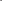 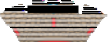 Câmara de Vereadores de Getúlio Vargas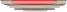 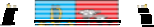 Rua Irmão Gabriel Leão, nº 681 – Fone/Fax: (54) 334 1-3889 CEP 99.900-000 – Getúlio Vargas – RS www.getuliovargas.rs.leg.br | camaragv@camaragv.rs.gov.br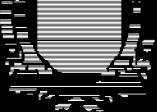 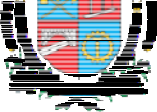 A T A – N.º 1.987Ao primeiro dia do mês de janeiro de dois mil e vin te e um (01-01-2021), às dez horas (10h), reuniu-se o Poder Legislativo Getuliense na Sala das Sessões Eng. Firmino Girardello, localizada na rua Irmão Gabriel Leão, prédio n.º 681, piso superior, na cidade de Getúlio Vargas, Estado do Ri o Grande do Sul, com a finalidade específica de proporcionar a posse dos Senhores Vereadores, Prefeito Municipal e Vice-Prefeito Municipal, eleitos em quinze de novembro de 2020 (15-11-2020). A Sessão Solene de Posse foi presidida pe lo Vereador Aquiles Pessoa da Silva. Declarada aberta a Sessão Solene de Posse para a instalação da nova Legislatura, correspondente ao exercício de 2021 a 2024, o Senhor Presidente efetuou a chamada das autoridades para tomarem assento junto a Mesa Diretora dos Trabalhos. Após, o Senhor Presidente convidou os Vereadores para tomarem assento em seus lugares. A seguir ouviu-se o Hino Nacional Brasileiro. Após, o Senhor Presidente solicitou que os Vereadores eleitos efetuassem a entrega juntoMesa Diretora do diploma e declaração de bens. Prosseguindo aos trabalhos da Sessão Solene de Posse e obedecendo a legislação em vigor, foi efetuada a chamada dos Vereadores, a seguir relacionados, para prestarem o compromisso e serem declarados empossados: Dianete Maria Rampazzo Dalla Costa, Dinarte Afonso Tagliari Farias, Domingo Borges de Oliveira, Gilmar José Zambrzycki, Ines Aparecida Borba, Jeferson Wilian Karpinski, Nilson João Talgatti, Paulo Dall Agnol e Aquiles Pessoa da Silva. Depois de efetuado o juramento, os mesmos foram declarados empossados e exercerão suas atividades n ormais a partir do dia 1.º de janeiro de 2021 (01-01-2021). Em andamento aos trabalhos, a Sessão Solene de Posse foi suspensa por alguns minutos para apresentação das chapas dos cargos eletivos da Mesa Diretora e também para Comissão Geral de Pareceres e Comissão Permanente, para o prazo de 01 (um) ano, d e primeiro de janeiro a trinta e um de dezembro de 2021. Foi apresentada uma chapa, assim constituída: para Presidente Jeferson Wilian Karpinski, para Vice-Presidente Dinarte Afonso Tagliari Farias, para 1º. Secretário Aquiles Pessoa da Silva, para 2º. Secretário Domingo Borges de Oliveira. Comissão Geral de Parec eres, para Presidente Nilson João Talgatti, para Relator Gilmar José Zambrzycki e para Membro Paulo Dall Agnol. Comissão Permanente, Presidente Jeferso n Wilian Karpinski, e Membros Dianete Maria Rampazzo Dalla Costa, Aquiles Pessoa da Silva e Dinarte Afonso Tagliari Farias. Após a apresentação da chapa, foi procedida a votação, tendo sido aprovada por unanimidade. Declarada eleita e empossada a nova Mesa Diretora do Poder Legislativo Getuliense pelo período de um (01) ano, o Vereador Aquiles Pessoa da Silva passou a Presidênc ia dos Trabalhos ao Vereador Jeferson Wilian Karpinski, Presidente eleito, para dar continuidade a Sessão Solene de Posse. Prosseguindo aos trabalhos da Sessão Solene de Posse, o Senhor Presidente Jeferson Wilian Karpinski, convidou o Senhor Mauricio Soligo e o Senhor Elgido Pasa, Prefeito Municipal e Vice-Prefeito Municipal respectivamente, eleitos em quinze de novembro de 2020 (15-11-Continua........................................................................................................FL01/02Estado do Rio Grande do Sul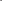 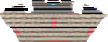 Câmara de Vereadores de Getúlio Vargas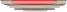 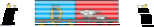 Rua Irmão Gabriel Leão, nº 681 – Fone/Fax: (54) 334 1-3889 CEP 99.900-000 – Getúlio Vargas – RS www.getuliovargas.rs.leg.br | camaragv@camaragv.rs.gov.br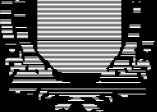 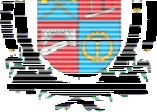 ATA 1.987....................................................................................................FL.02/022020) para que se fizessem presentes junto a Mesa Diretora dos Trabalhos, a fim de prestarem o juramento e serem declarados empossados. Cumpridas as formalidades legais, o Senhor Presidente declarou empossados o Senhor Mauricio Soligo, como Prefeito Municipal, e o Senhor Elgido Pasa, como Vice-Prefeito Municipal, que deverão exercer seus mandatos pelo p eríodo de 1.º de janeiro de 2021 (01-01-2021) até 31 de dezembro de 2024 (31-12-2024). Preenchidas todas as formalidades legais, conforme legislação em vigor, isto é, prestados os compromissos pelos Senhores Vereadores, Prefeito Municipal e Vice-Prefeito e posteriormente declarados empossados, passou-se de imediato a palavra aos Oradores previamente indicados. Fizeram uso da palavra os Vereadores Paulo Dall Agnol, Gilmar José Zambrzycki e Domingo Borges de Oliveira e o Prefeito Municipal, Senhor Mauricio Soligo. Por fim, agradecendo as autoridades e demais presentes, o Sr. Presidente, Vereador Jeferson Wilian Karpinski, teceu algumas palavras e desejou um Feliz Ano Novo à todos os presentes. Em seguida, o Senhor Presidente declarou encerrada a Sessão Solen e de Posse e convidou os presentes para entoarem o Hino Riograndense. Eu, Vereador Aquiles Pessoa da Silva, 1º. Secretário da Mesa Diretora dos Trabalho s, lavrei a presente ata que vai por mim assinada e também pelo Vereador Jeferson Wilian Karpinski, Presidente desta Casa Legislativa Getuliense. GETÚLIO VARGAS ( RS), SALA DAS SESSÕES ENG. FIRMINO GIRARDELLO, 01 de janeiro de 2 021.Jeferson Wilian Karpinski,Presidente.Aquiles Pessoa da Silva,1.º Secretário.